Tune IF –TRIM						4.07.2019Alle ”Trimmere” inviteres til 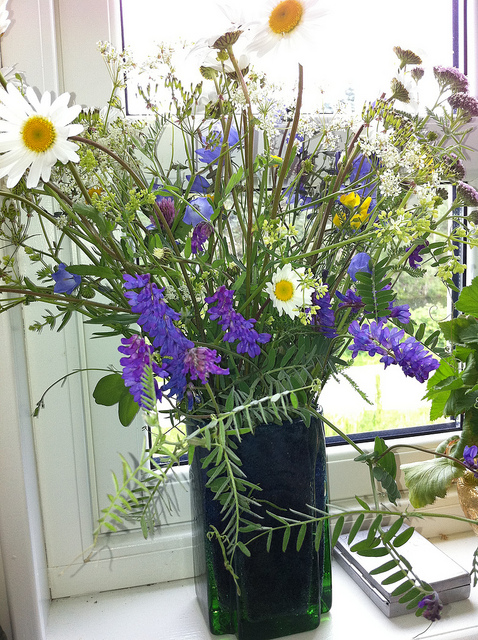                  Grill-aftenTorsdag den 29. august kl. 18.00i klubhuset, Skolegade 9A.Vi griller pølser på grillen og får ribbensteg fra Tune Slagteren. Vi har endnu ikke alle detaljer på plads, men I kan se frem til en hyggelig aften.Har du et forslag til et muntert indslag, så sig endelig til.Vor hidtidige musiker har meldt forfald, men vi arbejder på at finde en musiker, der kan hjælpe os med at ramme det rigtige toneleje ved fællessangen.Festudvalget sørger for bestilling og servering af mad, salater m.m. og kaffe samt opstilling af borde m.v.Du skal medbringe:Godt humør, bestik, tallerkner og glas samt drikkevarer. Deltagerbetaling: Kr. 50, der betales ved ankomsten.Tilmelding på listen i klubhuset, via Facebook (Løbeklubben i Tune eller pr. mail til fritz@tunenet.dk senest 21. august.Velkommen!Bestyrelsen